РОССИЙСКАЯ ФЕДЕРАЦИЯКАРАЧАЕВО-ЧЕРКЕССКАЯ РЕСПУБЛИКАУСТЬ-ДЖЕГУТИНСКИЙ МУНИЦИПАЛЬНЫЙ  РАЙОНМУНИЦИПАЛЬНОЕ КАЗЁННОЕ ОБЩЕОБРАЗОВАТЕЛЬНОЕ УЧРЕЖДЕНИЕ «СРЕДНЯЯ ОБЩЕОБРАЗОВАТЕЛЬНАЯ ШКОЛА с.ВАЖНОЕ»369320,  с.Важное, ул.Садовая,88-БТелефон: 8(878 75) 45-1-04Результаты ВПР -2018Подтвердили отметку -   49 учащихся (69%)Получили отметку выше – 9 учащихся  (13%)Получили отметку ниже -  13 учащихся (18%)Подтвердили отметку -   46 учащихся (66%)Получили отметку выше – 2 учащихся  (3%)Получили отметку ниже -  22 учащихся (31%)Подтвердили отметку -   25 учащихся (69%)Получили отметку выше – 2 учащихся  (6%)Получили отметку ниже -  9 учащихся (25%)Подтвердили отметку -   13 учащихся (62%)Получили отметку выше – 1 учащийся  (5%)Получили отметку ниже -  7 учащихся (33%)Подтвердили отметку -   13 учащихся (62%)Получили отметку выше – 0 учащихся  (0%)Получили отметку ниже -  8 учащихся (38%)Подтвердили отметку -   4 учащихся (50%)Получили отметку выше – 0 учащихся  (0%)Получили отметку ниже -  4 учащихся (50%)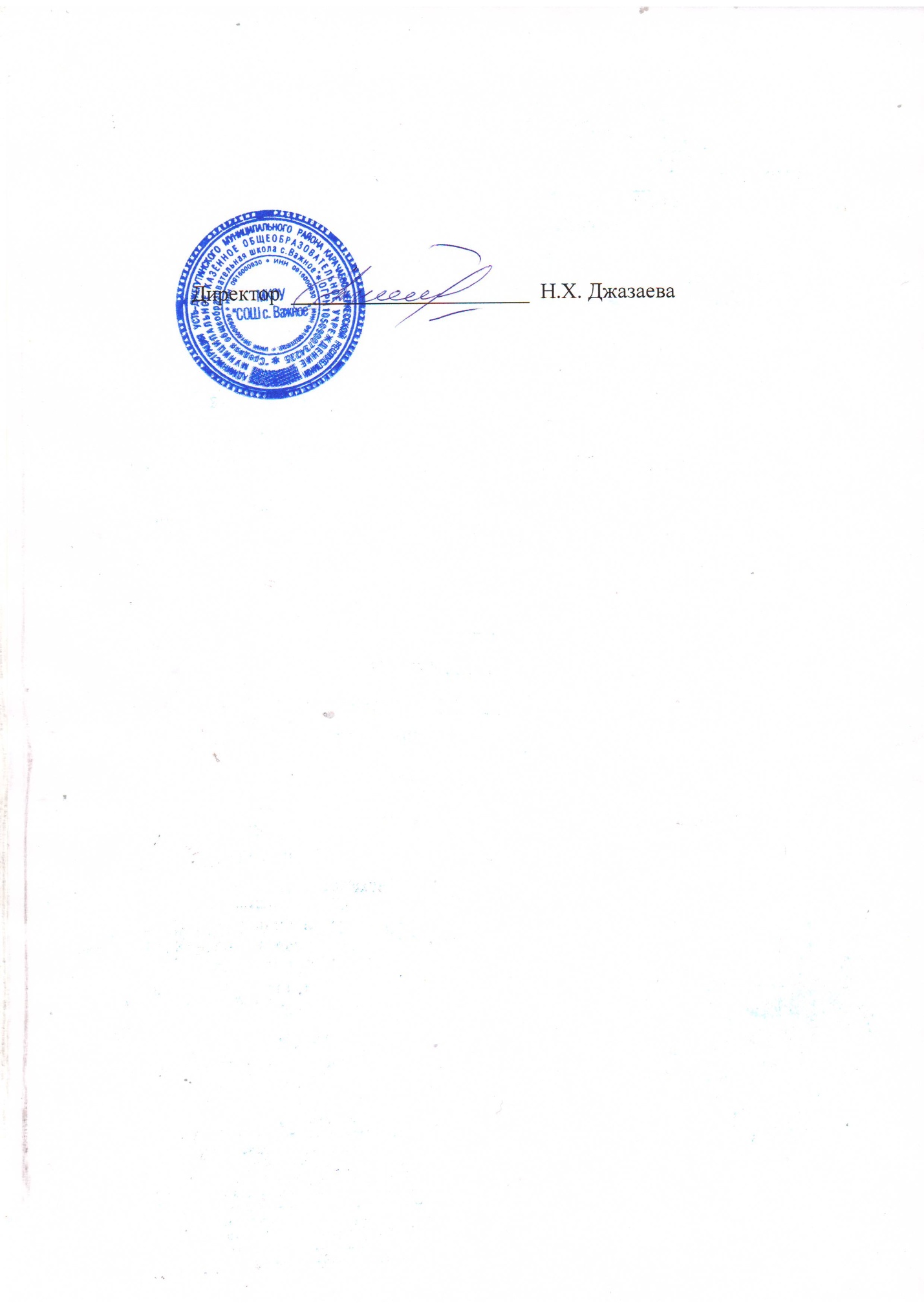 Класс/предмет Кол-во детей в классеКол-во писавшихКол-во «5»Кол-во «4»Кол-во «3»Кол-во «2»% качестваСредняя  отметка4/ Русский язык3636215154473,45/ Русский язык171711123713,66/ Русский язык18182692443,6Итого7171532269543,5Класс/предмет Кол-во детей в классеКол-во писавшихКол-во «5»Кол-во «4»Кол-во «3»Кол-во «2»% качестваСредняя  отметка4/ Математика3635514142543,65/Математика17172843593,56/Математика1818-873443,3Итого7170730258523,5Класс/предмет Кол-во детей в классеКол-во писавшихКол-во «5»Кол-во «4»Кол-во «3»Кол-во «2»% качестваСредняя  отметка4/Окр.Мир3636514170533,7Итого3636514170533,7Класс/предмет Кол-во детей в классеКол-во писавшихКол-во «5»Кол-во «4»Кол-во «3»Кол-во «2»% качестваСредняя  отметка5/История17173644533,511/История44-22-503,5Итого21213864523,5Класс/предмет Кол-во детей в классеКол-во писавшихКол-во «5»Кол-во «4»Кол-во «3»Кол-во «2»% качестваСредняя  отметка5/Биология 171706110353,411/Биология440130253,2Итого212107140303,3Класс/предмет Кол-во детей в классеКол-во писавшихКол-во «5»Кол-во «4»Кол-во «3»Кол-во «2»% качестваСредняя  отметка10/География88-242253Итого88-242253